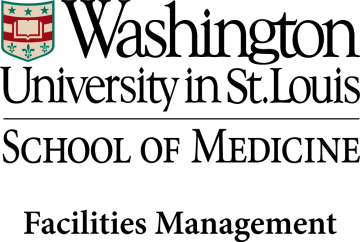 DateSubject:  A/E RFP – Pre Submittal Meeting AgendaProject NameIntroductions - Pass around sign-in sheetReview RFP – Document any questions and/or required clarificationsProject ProgramBasis Of DesignDesign PrinciplesOther Project Discussion PointsDiscuss Building Placement/Site LogisticsDiscuss Site Utilities if KnownDiscuss Campus InfrastructureWalk the project site.Note to firms that follow-up questions are to be submitted by e-mail to the PM.  Any answers or clarifications will be in responded to in writing to all parties that have signed in.